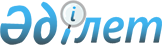 О внесении дополнений в постановление Правительства Республики Казахстан от 26 декабря 2003 года N 1327Постановление Правительства Республики Казахстан от 24 декабря 2004 года N 197ащ      В соответствии с Законом  Республики Казахстан от 1 апреля 1999 года "О бюджетной системе" Правительство Республики Казахстан ПОСТАНОВЛЯЕТ : 

      1. Внести в постановление  Правительства Республики Казахстан от 26 декабря 2003 года N 1327 "Об утверждении паспортов республиканских бюджетных программ на 2004 год" следующие дополнения: 

      1) в приложении 75  к указанному постановлению: 

      строку, порядковый номер 2, графы 5, таблицы пункта 6 "План мероприятий по реализации бюджетной программы", дополнить подпунктом и) следующего содержания: 

      "и) Оплата комиссионного сбора банкам второго уровня за проведение банковских операций"; 

      2) в приложении 87  к указанному постановлению: 

      строку, порядковый номер 3, графы 5, таблицы пункта 6 "План мероприятий по реализации бюджетной программы", дополнить абзацем следующего содержания: 

      "Оплата части стоимости контрактов по закупу материалов и оборудования". 

      2. Настоящее постановление вступает в силу со дня подписания. 

 

        Премьер-Министр 

      Республики Казахстан 
					© 2012. РГП на ПХВ «Институт законодательства и правовой информации Республики Казахстан» Министерства юстиции Республики Казахстан
				